IZBIRNI PREDMET OBDELAVA GRADIV – KOVINEIzbirni predmet Obdelava gradiv – kovine je namenjen učencem 9. razreda.Letno število ur je 32 (izvaja se 2 uri na 14 dni). Predstavitev in namen:
Pri izbirnem predmetu obdelava gradiv - kovine učenci nadgradijo in poglobijo
znanja in veščine s področja obdelave gradiv, ki so jih pridobili v 8. razredu pri
predmetu tehnika in tehnologija. Osnovno gradivo za izdelavo predmetov so kovine, ki jih kombiniramo z drugimi: les, umetne snovi, usnje, ipd. Orodja in obdelovalni postopki so praviloma ročni in strojni. Od strojev uporabijo električni vrtalni stroj. Namen predmeta je tudi oblikovanje pozitivnega odnosa do lastnega dela in
izdelka, skrb za varno delo in razvijanje ročnih spretnosti.Učenci izdelajo uporabne in zabavne izdelke. Pri ocenjevanju se poleg ocene izdelkov, ki so ocenjeni po predpisanem in prej znanem kriteriju, upošteva tudi učenčeva prizadevnost pri delu in njegov napredek.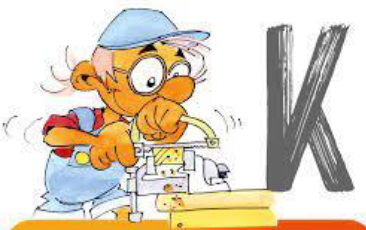 Učiteljica Klavdija Majcen